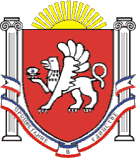 РЕСПУБЛИКА КРЫМНИЖНЕГОРСКИЙ РАЙОНАДМИНИСТРАЦИЯ ЕМЕЛЬЯНОВСКОГО СЕЛЬСКОГО ПОСЕЛЕНИЯПОСТАНОВЛЕНИЕот 12.09.2022 г.                                                                                                 №110с. ЕмельяновкаОб отмене постановления администрации Емельяновского  сельского  поселения  от 23.12.2020г. №215  « Об утверждении  Положения  об  осуществлении  экологического  просвещения, организации  экологического  воспитания  и  формирования  экологической  культуры  в  области  обращения  с  твердыми  коммунальными  отходами»       В соответствии с Федеральным законом от 06 октября 2003 года № 131-ФЗ «Об общих принципах организации местного самоуправления в Российской Федерации», Федеральным  законом  от 24.06.1998 №89-ФЗ  «Об  отходах  производства  и  потребления», Уставом муниципального образования Емельяновское сельское поселение Нижнегорского района Республики Крым, рассмотрев экспертное  заключение Министерства юстиции Республики Крым от 08.09.2022г. исх.№05/03-02/2000   на  постановление Администрации  Емельяновского сельского  поселения  от 23.12.2020 №215  «Об  утверждении  Положения  об  осуществлении  экологического просвещения, организации  экологического  воспитания  и  формирования  экологической  культуры  в  области  обращения  с  твердыми  коммунальными  отходами», с целью приведения в соответствие с федеральным  законодательством  муниципальных нормативных правовых актов, Администрация Емельяновского сельского поселения Нижнегорского района Республики Крым                                                                ПОСТАНОВЛЯЕТ:1. Отменить постановление администрации Емельяновского сельского поселения Нижнегорского района Республики Крым  от 23.12.2020 №215  «Об  утверждении  Положения  об  осуществлении  экологического просвещения, организации  экологического  воспитания  и  формирования  экологической  культуры  в  области  обращения  с  твердыми  коммунальными  отходами».  2. Настоящее постановление разместить на информационном  стенде  администрации Емельяновского сельского поселения по адресу: с.Емельяновка, ул. Центральная,134, а также на официальном сайте администрации Емельяновского сельского поселения Нижнегорского района Республики Крым http://emel-sovet.ru /  3. Контроль за исполнением данного постановления оставляю за собой.ПредседательЕмельяновского сельского  совета -глава администрацииЕмельяновского сельского поселения				Л.В.Цапенко	 